Общински съвет ЗЛАТАРИЦА, област Велико Търново5090    град    Златарица,    улица    “Стефан Попстоянов”    №22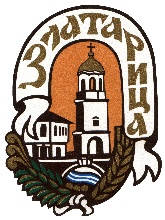 С Ъ О Б Щ Е Н И ЕС Решение № 107/30.06.2020г. по Протокол № 9 от 30.06.2020 г. на Общински съвет Златарица е открита процедура за определяне на 4 (четирима) съдебни заседатели за Районен съд-Елена.Всеки кандидат за съдебен заседател, трябва да отговаря на изискванията на чл.67 от Закона за съдебната власт, да е дееспособен български гражданин, който отговаря на следните условия: - да е на възраст от 21 до 68 години; - да има настоящ адрес в община Златарица, която попада в рамките на съдебния район на Районен съда – Елена; - да има завършено най-малко средно образование; - да не е осъждан за умишлено престъпление, независимо от реабилитацията; - да не страда от психични заболявания; - да не  е съдебен заседател в друг съд;  - да не е общински съветник от съдебния район на Районен съд -Елена; - да не участва в ръководството на политическа партия, коалиция или организация с политически цели; - да не работи в съд, прокуратура, следствени органи, Министерство на вътрешните работи или други органи от системата за национална сигурност, намиращи се в съдебния район на Районен съд-Елена . 	В срок до 31.07.2020 г. (включително) кандидатите за съдебни заседатели, подават лично или с упълномощено лице в деловодството на Общински съвет Златарица, (сградата на Общинска администрация Златарица) ул. “Стефан Попстоянов “№ 22, всеки работен ден от 8:30 ч. до 17:00 часа, Заявление за кандидатстване за съдебен заседател (Приложение №1), ведно със следните документи: - подробна автобиография, подписана от кандидата; - нотариално заверено копие от диплома за завършено образование; - медицинско удостоверение, че лицето не страда от психическо заболяване; - данни за контакт на две лица, към които комисията да се обръща за препоръки; - мотивационно писмо; - писмено съгласие (Приложение №2); - декларация за липса на обстоятелства по чл.67, ал.3 от ЗСВ (Приложение №3); - документ за извършена проверка по реда на Закона за достъп и разкриване на документите и за обявяване на принадлежност на български граждани към Държавна сигурност и разузнавателните служби на Българската народна армия, ако са родени преди 16 юли 1973 г. 